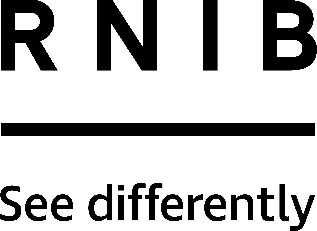 Verbalise digital talking watch (CW263-W)Thank you for purchasing from RNIB. In the unlikely event the item is unsuitable, please contact us within 14 days of receipt to obtain your returns number. To ensure your return goes smoothly, the item and all components must be in as new condition and packed in its original, undamaged packaging. For further details and guidance on returning faulty items, please see the Terms and conditions of sale and How to contact RNIB sections of this instruction manual.Please retain these instructions for future reference. These instructions are also available in other formats. Contents Special warning	1General description	2Orientation	2Using the product	2To set time	2Time announcement	3Alarm	3Battery replacement	3How to contact RNIB	4Terms and conditions of sale	4Why recycle?	5What is WEEE?	5How are we helping?	5Special warning The watch is fitted with a power-saving mode, which preserves the battery life while in storage. Your watch will be set to the power-saving mode when you receive it and will need activating before first use.  To turn the watch on, press and hold the B4 (2 o’clock) button for approximately three seconds.Please note: there might be a small plastic adhesive cover situated on the watch face when you first receive it. Please remove this. Please note: RNIB does not guarantee watch straps and batteries.General descriptionThis talking alarm watch announces the time in a synthetic female voice, and features an alarm with a choice of four sounds and an optional hourly time announcement.OrientationPosition the front of the watch towards you. There are four protruding buttons, two on each side of the case, with the following layout:B1: Mode button (this is located at the 10 o'clock position). Press this button once to access the time setting mode, and twice to enter the alarm setting mode. For the rest of these instructions, this button will be referred to as B1.B4: Time button (this is located at the 2 o'clock position). The watch will speak the hour and minute when this button is pressed. For the rest of these instructions, this button will be referred to as B4.B2: Hourly announcement button (this is located at the 4 o'clock position). Starting from normal time display, press B2 to activate (single beep) or deactivate hourly announcement (no symbol on screen and 2 beeps). For the rest of these instructions, this button will be referred to as B2.B3: Alarm button (this is located at the 8 o'clock position). Press this button to choose an alarm sound.Using the productTo set timeIn normal time display mode, press B1 once to enter time set mode. Press B2 (minutes), B3 (hours) to adjust minutes and hours respectively to the correct time.Time announcementTo hear the time announcement, press the B4 button at two o'clock once.AlarmTo set alarm timeIn normal time display mode, press B1 twice to enter alarm setting mode, AL symbol will display with blinking numerals. Press B2, B3 to adjust minutes and hours respectively to an appropriate alarm time.To set the alarm soundIn normal time display, press B3 button to choose the alarm sound. When setting the alarm sound, it will play the alarm sound and the alarm time is shown on the display, the alarm function is on. After playing the alarm sound, it returns to the normal time display. When the alarm function is off a single beep is heard.Alarm snooze function:When the alarm sounds, press B4 to stop the alarm and start the snooze function. The alarm will sound again every five minutes after the snooze starts. The alarm sound will repeat no more than six times.Battery replacementThis watch is fitted with a CR2016 Lithium battery.If the digital numerals on the screen appear faded, vanish or the volume fades out, this would indicate that the watch needs a new battery.There are no user serviceable parts in this product. Only a professional jeweller or watch repairer should carry out any battery replacements. Failure to do so may invalidate your warranty.Please note: RNIB does not guarantee batteries or watch straps.Verbalise guarantees a battery life of 12 months from the date of purchase. If you require a new battery within those first 12 months, please contact Verbalise directly by email sales@talkingwatchshop.co.uk or by phone  0345 00 40 100.Please note: Verbalise will request proof of purchase.How to contact RNIBPhone: 0303 123 9999Email: shop@rnib.org.ukAddress: RNIB, Northminster House, Northminster, Peterborough PE1 1YNOnline Shop: shop.rnib.org.ukEmail for international customers: exports@rnib.org.uk Terms and conditions of saleThis product is guaranteed from manufacturing faults for 24 months from the date of purchase.  If you have any issues with the product and you did not purchase directly from RNIB then please contact your retailer in the first instance. For all returns and repairs contact RNIB first to get a returns authorisation number to help us deal efficiently with your product return. You can request full terms and conditions from RNIB or view them online. RNIB Enterprises Limited (with registered number 0887094) is a wholly owned trading subsidiary of the Royal National Institute of Blind People ("RNIB"), a charity registered in England and Wales (226227), Scotland (SC039316) and Isle of Man (1226). RNIB Enterprises Limited covenants all of its taxable profits to RNIB.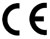 This product is CE marked and fully complies with all applicable EU legislation. 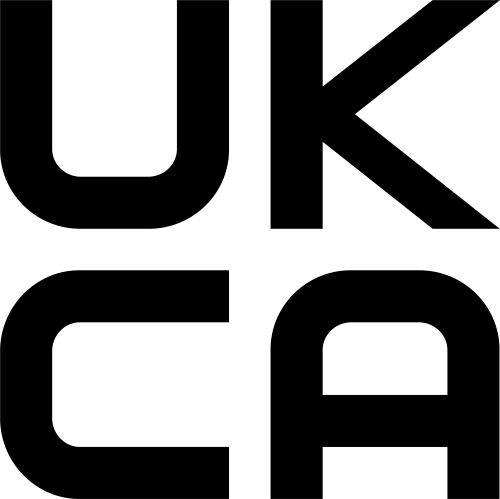 This product is UKCA marked and fully complies with the relevant UK legislation. 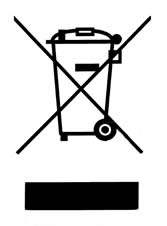 Please do not throw items marked with this symbol in your bin.  Recycle your electricals and electronic devices free at your local recycling centre. Search for your nearest recycling centre by visiting www.recyclenow.com.Why recycle?Unwanted electrical equipment is the UK’s fastest growing type of waste.Many electrical items can be repaired or recycled, saving natural resources and the environment.  If you do not recycle, electrical equipment will end up in landfill where hazardous substances will leak out and cause soil and water contamination – harming wildlife and human health.RNIB are proud to support your local authority in providing local recycling facilities for electrical equipment.To remind you that old electrical equipment can be recycled, it is now marked with the crossed-out wheeled bin symbol. Please do not throw any electrical equipment (including those marked with this symbol) in your bin.What is WEEE?The Waste Electrical or Electronic Equipment (WEEE) Directive requires countries to maximise separate collection and environmentally friendly processing of these items.How are we helping?In the , distributors including retailers must provide a system which allows all customers buying new electrical equipment the opportunity to recycle their old items free of charge. As a responsible retailer, we have met the requirements placed on us by financially supporting the national network of WEEE recycling centres established by local authorities. This is achieved through membership of the national Distributor Take-back scheme (DTS).Date: April 2022.© RNIB